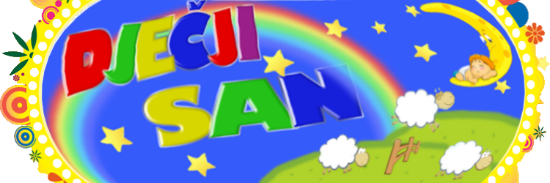 Svetonedeljska 18, Sveta Nedelja                                                 Tel: 098 92 66 512                                                                                                          OIB: 70951823096e-mail: sanja.coha1@zg.ht.hr                                            KLASA: 601-04/22-01/07URBROJ: 238/29-138-01-22-01Sveta Nedjelja, 15. rujan 2022.godineNa temelju članka  10. stavak 1. podstavak 10. Zakona o pravu na pristup informacijama („Narodne novine“ 25/13 i i 85/15)  objavljuje se   OBAVIJESTo ishodu natječajnog postupkaNa  mrežnim stranicama i oglasnim pločama Dječjeg vrtića „ Dječji san „, i Hrvatskog zavoda za zapošljavanje, objavljen je natječaj,  dana 31.08.2022. godine, za prijem u radni odnos radnika : – kineziolog/inja, - 1 izvršitelj/ica  u svrhu provedbe Projekta „ Dječji san za sve „ UP.02.2.2.16.011. financiran sredstvima Europskog socijalnog fonda na određeno nepuno radno vrijeme . Po završetku natječajnog postupka Odlukom Upravnog vijeća dječjeg vrtića Dječji san , na svojoj 02. sjednici  održanoj 14.09.2022., donijelo je odluku o izboru kandidata i zasnivanje radnog odnosa sa kandidatkinjom Silvanom Bračun za radno mjesto kineziologa u dječjem vrtiću „ Dječji san                                                                                           Ravnateljica dječjeg vrtića Dječji san